Griekse woordenDe stad en de wereldWerkwoordenFamilieNog wat extra woordjesπολιςstadἀγοραmarktκοσμοςwereldμυθοςverhaalδωρονgeschenkἐστιHij/zij isεἰμιIk benλεγειHij/zij zegtλεγουσιZij zeggenτρεχεινlopenπιπτεινvallenβαλλεινgooienπιπτειHij/zij valtπιπτουσιZij vallenβαλλειHij/zij gooitβαλλουσιZij gooienτρεχειHij/zij looptτρεχουσιZij lopenπατηρvaderμητηρmoederἀδελφηzusἀδελφοςbroerυἱοςzoonθυγατηρdochterπαιδιαkinderenπαις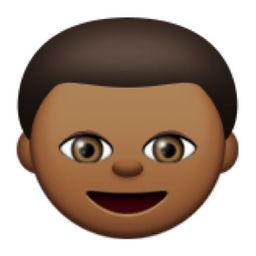 jongenπαιδισκη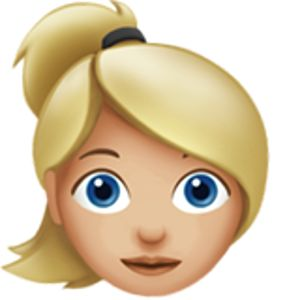 meisjeοἰκος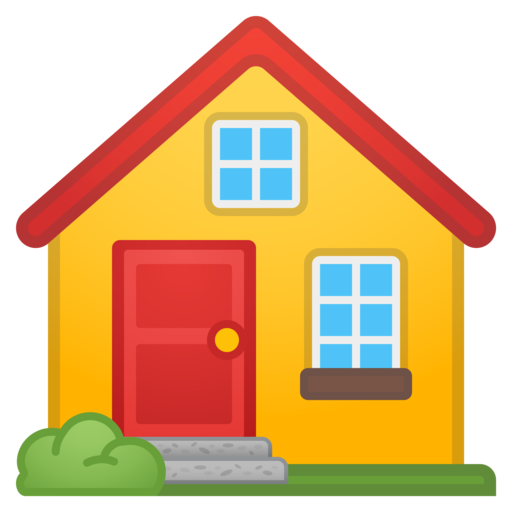 huisκυων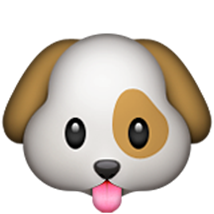 hondαἰλουρος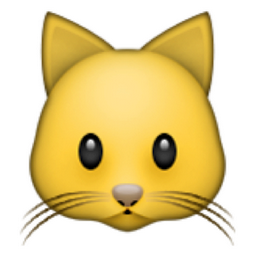 katἱππος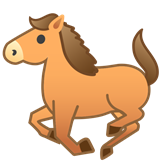 paardφιλος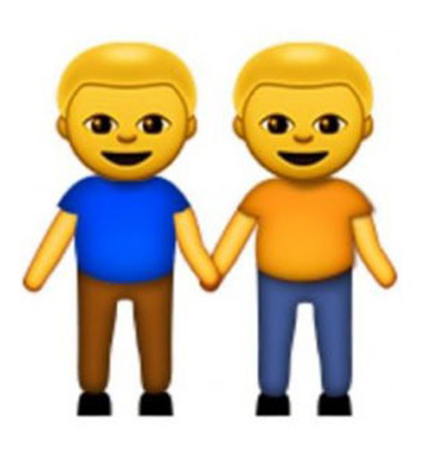 vriendφιλη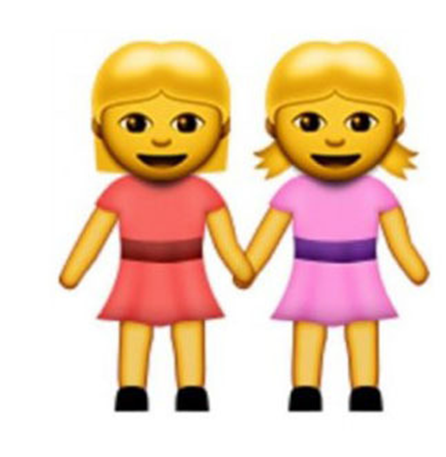 vriendinμουσικη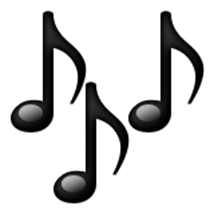 muziekδιδασκαλος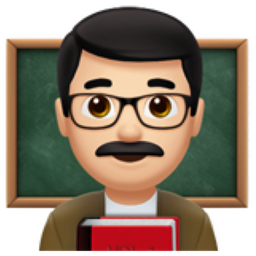 meesterδιδασκαλη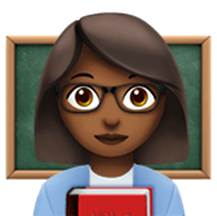 jufχαιρε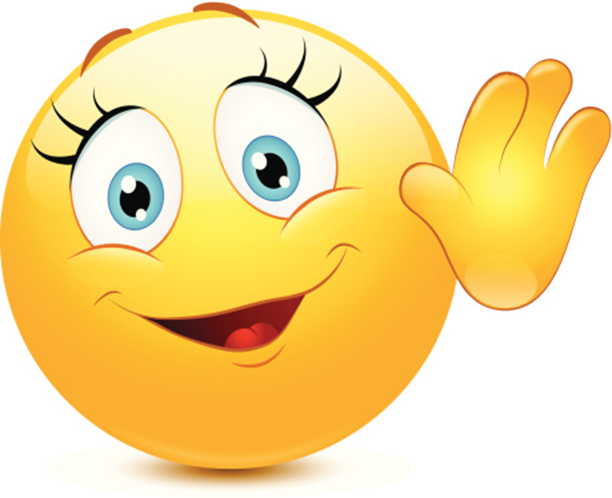 hallo